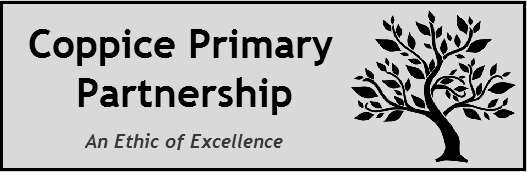 Senior Midday Supervisor/Midday SupervisorPerson SpecificationAttributesEssential CriteriaDesirable CriteriaEducationA good command of the English languageQualifications/trainingFirst Aid Qualification / willingness to train as First AiderExperienceExperience of working with children within a school setting or other child related rolesSkillsRelationshipsTeam PlayerAble to establish and develop good relationships with all involved in the school.Enjoy being with young childrenEmpathetic and have a good working relationship with children.Commitment to the school’s wider communityInterpersonal and Communication SkillsAble to work within children with learning difficulties or disabilities.Ability to relate well to children and adults, understanding their needs and being able to respond accordingly.Good communication skillsA positive and energetic approach to work.Flexible and approachable.Resilient under pressureAble to use own initiativeKnowledgePolicies and ProceduresGood behaviour management skills and adherence to school rulesUnderstanding of the issues surrounding the safeguarding of children and commitment to child welfare and safetyKnowledge of policies and procedures relating to child protection, health, safety, security, equal opportunities and confidentialityAttitudesA willingness to learnReliabilityPatient and fairHardworkingGood sense of humourEducation Philosophy An understanding of the ethos of the school and support school in promoting values and a moral code.Staff DevelopmentCommitment to their own developmentEqual OpportunitiesCommitment to equality of opportunity. Commitment to race and gender equality and social inclusion.Understanding of the needs to promote positive role models